Agro Food Park d. 20.12.2021Arrangementer holdt i forbindelse med projektet Husdyr på fartenStudietur til Tyskland Formål: At lave en artikel om en tysk mobil svineproducentDato: 24. november, 2021Adresse: Darumer Strasse 65, 49086 Osnabrück, TysklandDeltagere: Tidligere projektleder og skribent fra Økologi Nu Åbent hus-arrangement Formål: At fremvise mobilt svinehold Dato: 6. april, 2021Adresse: Egholm 36, 9000 ÅlborgDeltagere: 5 fysiske deltagere, arrangementets live stream på LandboUngdoms facebook-side er efterfølgende vist over 34.000 gange.Temadag for mobile hønsehuse på Kursuscenter BrogaardenFormål: At samle mobile ægproducenter samt hold oplæg, dervidereformidlede aktuelle problematikker i fjerkræbranchenDato: 30. november, 2021Adresse: Abelonevej 40, 5500 MiddelfartDeltagere: 27 deltagere i altErfa-møde for mobile slagtesvinFormål: Intern vidensdeling for mobile slagtesvinsproducenter Dato: 17. juni, 2021Adresse: Arupvej 39, 7742 VesløsDeltagere: 6 producenterErfa-møde for mobile hønsehuseFormål: Intern vidensdeling for mobile ægproducenterDato: 16. juni, 2021Adresse: Feldskovvej 40, 4180 SorøDeltagere: 6 producenterErfa-møde for mobile hønsehuse Formål: Intern vidensdeling for mobile ægproducenterDato: 20. august, 2021Adresse: Birkegårdsvej 17, 4360 Kirke EskilstrupErfa-møde for mobile hønsehuse (aflyst grundet sygdom)Formål: Intern vidensdeling for mobile ægproducenterDato: 26. oktober, 2021 Adresse: Præsteskov 6, 4293 DianalundDeltagere: aflystErfa-møde for mobile hønsehuse (aflyst grundet sygdom)Formål: Intern vidensdeling for mobile ægproducenterDato: 29. juni, 2021Adresse: Skårupvej 7, 8400 EbeltoftDeltagere: aflystProjektet er støtte af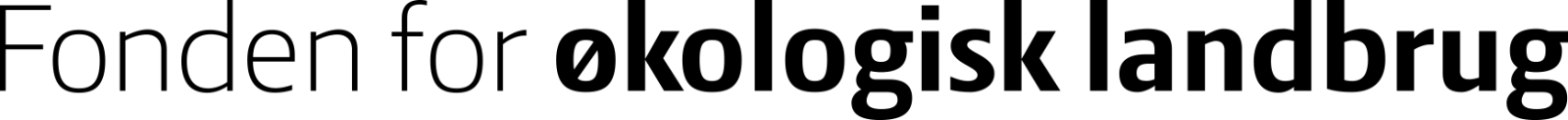 